Martín Romero /Redactor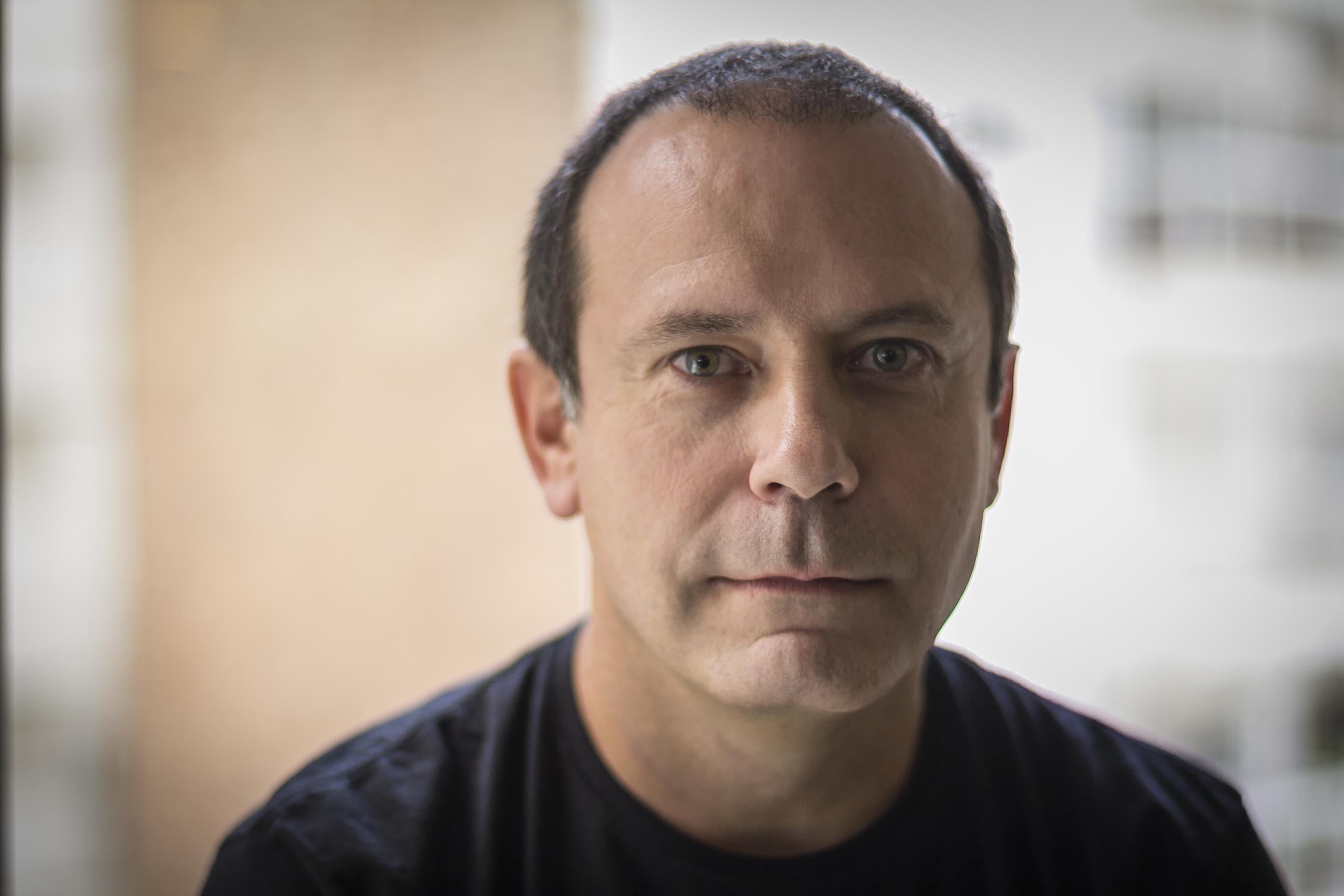 Fecha de nacimiento: 23/06/1970              DNI: 21.614.102CUIL: 20 21614102 5Nacionalidad: argentinoEstado civil: casadoHijos: 2Tel.: 005411 4621-9619Cel.: 549 11 412 2862Dirección: Gobernador Udaondo 2105 – Parque Leloir - Ituzaingó – Pcia. de Bs. As.E-mail: martinromeroallende@gmail.comEtrategia y creatividad en empresas de publicidad y contenidos para diversas categorías de productos:EXPERIENCIA LABORALEmpresa: Young & Rubicam Rubro: PublicidadPeríodo: septiembre 2010 - actualidadCargo: Redactor Sr.Responsabilidades: Desarrollo estratégico y creativo de campañas publicitarias.Clientes: Danone, Quilmes, TyC Sports, Tulipán, Easy Home Center, Cruzada CallejeraReferencias: martin.mercado@yr.com  Empresa: IQRubro: PublicidadPeríodo: agosto 2007- julio 2009Cargo: Redactor Sr.Responsabilidades: Desarrollo estratégico y creativo de campañas publicitarias ATL y de comunicación interna.Clientes: OCA, Unilever, Petrobras.Empresa: Rapp CollinsRubro: Marketing.Periodo: julio 2005 - agosto 2007Cargo: Redactor Sr.Responsabilidades: Desarrollo estratégico y creativo de campañas BTL y programas de fidelización del cliente.Logros: Premio AMDIA 2008 de plata (Coca-Cola Femsa) y bronce (Nokia) / Premio AMAUTA de oro 2006 (Western Union) y plata (Coca-Cola Femsa).Clientes: Coca-Cola Femsa- Nokia- Western Union – Fate – Renault – Banco Galicia – Banco Itaú - Telefónica de Argentina – Esso SAPA - Assist Card.Empresa: SteinbrandingRubro: Televisión.Período: octubre 2004 - enero 2005Cargo: Redactor Sr.Cargo: Desarrollo y creatividad para canales de cable y avances de programación.Clientes: Film & Arts, Europa Europa, El Gourmet.com, Hallmark, Cosmopolitan tv.Empresa: Grey Rubro: PublicidadPeriodo: Junio 2002- septiembre 2004Cargo: Redactor Sr.Responsabilidades: Desarrollo estratégico y creativo de campañas de publicidad.Clientes: Budweiser, BMW, Reckitt Benckiser, BAT (British American Tobacco).Empresa: McCann Erickson Rubro: PublicidadPeriodo:  marzo 1998 - junio 2002Cargo: Redactor Sr.Responsabilidades: Desarrollo creativo de campañas de publicidad.Clientes: Coca-Cola – Bacardi - MasterCard – General Motors – Wal Mart - Exxon.Logros: Premio Clarín 2001 en gráfica (Coca-Cola).Empresa: Gowland PublicidadRubro: PublicidadPeriodo: abril 1997- marzo 1998Cargo: Redactor Sr.Responsabilidades: Desarrollo creativo de campañas de publicidad.Clientes: MasterCard – Arcor- Supermercados Norte.Empresa: J.W.T.Rubro: Publicidad.Periodo:  junio 1993-  abril 1997Cargo: Trainee/ Redactor Jr.Responsabilidades: desarrollo creativo de campañas de publicidad.Clientes: Ford Argentina – Exxon – Nabisco Royal - Mattel – J.Walter Thompson (Comunicación institucional).Logros: Clío Award (Ford Argentina) / New York Festival (Ford Argentina).FORMACIÓNTítulo terciarioRedactor Publicitario.A.A.A.P. (Asociación Argentina de Agencias de Publicidad).1992-1994.Tercer año cursado de la carrera de Técnico Superior en Publicidadde la Universidad Católica Argentina. 1991-1993.Título secundarioPerito MercantilInstituto Santa Magdalena Sofía Barat.Años 1984-1988CONOCIMIENTOSIdiomasinglés oral: bueno.inglés escrito: bueno.